                                 МОУ Детский сад № 184        Проект на тему: «Наша Армия сильна, охраняет мир она»                  Для детей старшего дошкольного возраста                                                                                                              Выполнила:                                                                                                              Воспитатель                                                                                                          Ермоленко И.В.                                            Ярославль 2022 г.Тип проекта: информационно-познавательный.Продолжительность проекта: краткосрочный (одна неделя).Участники проекта: дети старшей группы, воспитатели, родители.Актуальность темыОдним из направлений духовно-нравственного воспитания является воспитание героического начала в детях. Формирование отношения к стране и государству, где живёт человек, к её истории начинается с детства. Воспитание чувства патриотизма у дошкольников – процесс сложный и длительный. Но нельзя быть патриотом, любить Родину, не зная, как любили и берегли её наши отцы, деды, прадеды. В настоящее время дети имеют недостаточные представления о Российской Армии, о людях военных профессий. Таким образом, отсутствие у детей знаний по этой теме, привело к выводу, что необходимо познакомить детей с историей возникновения праздника, с Российской Армией и её представителями, воспитать чувство патриотизма у детей. Вследствие этого была выбрана данная тема проекта и принято решение в необходимости его реализации.Цель проекта:- ознакомление с российской Армией, ее функцией защиты от врагов;- привлечение родителей к участию в жизни детского сада.Задачи проекта:Образовательные:- расширять представления детей о Российской Армии, о видах войск, о людях военных профессий, вызвать интерес к истории своей страны, познакомить с современными качествами защитника Отечества в наши дни;- формировать у детей патриотические чувства в познании исторических фактов, доступных детям и вызывающих у них эмоциональное переживание.Развивающие:- развивать у детей познавательную активность, творческие способности; приобщать детей и родителей к изучению истории российской армии.Воспитательные:- воспитывать чувство гордости за солдат и желание быть похожими на них, уважение к защитникам Отечества.Предполагаемый результат:Дети должны знать, кто такие защитники Отечества, какими качествами они обладают; какую функцию выполняет Армия в наши дни.Роль родителей в реализации проекта:Участие в фотовыставке и оформлении газеты «Наши папы – защитники»Этапы работы над проектом:Подготовительный этап:- Формулирование цели и задачи проекта.- Донесение для родителей и детей важности проекта.- Изучение литературы, интернет-ресурсов по теме.- Продумывание творческих заданий для детей и родителей.- Подбор материалов и атрибутов для осуществления проекта.- Разработка тем бесед, ОД с детьми.Основной этап:- Реализация основных видов деятельности по направлению проекта.- Организация совместной работы детей и взрослых над проектом.Заключительный этап:- Сбор и обработка методических, практических материалов.- Соотнесение поставленных и прогнозируемых результатов с полученными результатами.- Обобщение материалов проекта, подведение итогов.План реализации проекта:Консультация для родителей на тему: «Нужно ли воспитывать в ребенке патриотизм».Беседа ко Дню Защитника Отечества «История российской армии».Конспект ОД на тему: «Беседа по картине В.Васнецова «Богатыри».Конспект ОД на тему: «Наша Армия».Изодеятельность. Рисование на тему: «Мой папа».Ручной труд: «Военный самолет».Подвижные игры: «Пограничники и нарушители», «Чей отряд быстрее построится», «Доставь важное донесение».Дидактические игры «Кто, где служит», «Что лишнее и почему».Сценарий тематического праздничного мероприятия «Слава Армии любимой!»Стихи для детей к 23 Февраля.Частушки ко Дню защитника Отечества.Продукт проектной деятельности:Оформление фотоальбома «Наши папы – защитники».Выставка рисунков и детских работ.Оформление в группе уголка, посвященного «Дню защитника Отечества».Внесение атрибутов в сюжетно-ролевые игры, совместное с детьми создание атрибутов к сюжетно-ролевым играм.Изготовление сувениров для пап и дедушек.Презентация:Изготовление фотогазеты «Наши папы – защитники».Выставка детских рисунков «Мой папа».Выставка поделок «Военный самолет».Слайды на тему: «Наша Армия» (рода войск).Оснащение развивающей среды:Дидактические игры.Наглядно-дидактические пособия.Книжный уголок.Картины и иллюстрации по теме.Музыкальный уголок: детские песни об армии.Родительский уголок: информация по теме проекта.Приложения1. Консультация для родителей на тему:«Нужно ли воспитывать в ребенке патриотизм»Чувство Родины начинается с восхищения тем, что видит перед собой ребенок, чему он удивляется, и что вызывает отклик в его душе. Хотя многие впечатления еще не осознаны им глубоко, но пропущенные через детское восприятие, они играют огромную роль в становлении личности ребенка.Патриотизм – сложное и высокое человеческое чувство. Его содержание многогранно, его нельзя определить несколькими словами. Это и любовь к родным и близким людям, к Отчизне, к малой Родине, языку, традициям и гордость за свой народ. Меняются времена, эпохи, люди. Но вечным остается стремление человека к добру, любви, свету, красоте, истине.Необходимо особое внимание уделять гражданско-патриотическому воспитанию с самых малых лет развития ребенка. Любовь к Родине начинается с любви к матери, близким людям, своей малой Родине. Наша задача привить любовь к Родине, воспитать в детях чувство преданности своему Отечеству, стремление служить его интересам и готовность к его защите. Важным условием нравственно-патриотического воспитания детей является тесная взаимосвязь с родителями. У А.С. Макаренко есть прекрасная заповедь «В вашей семье и под вашим руководством растет будущий гражданин. Все, что совершается в стране, через вашу душу и вашу мысль должно приходить к детям”, которую необходимо использовать при работе педагога с детьми, родителями. Прикосновение к истории своей семьи вызывает у ребёнка сильные эмоции, заставляет сопереживать, внимательно относиться к памяти прошлого, к своим историческим корням.Особое значение в рамках нравственно-патриотического воспитания имеет тема «Защитников Отечества”. В этой теме мы раскрываем детям величие подвига советского солдата. В воспитании детей дошкольного возраста огромное значение имеет пример взрослых, их близких людей. Рассказывая об истории службы в армии необходимо на конкретных фактах из жизни старших членов семьи подвести ребенка к пониманию, того, что свою Родину необходимо любить, беречь и защищать. Родина чтит своих героев, отдавших жизнь за счастье людей, в их честь воздвигнуты памятники. Так же необходимо знакомить детей с подвигами из современной жизни – это Афганская, Чеченская война. Использовать рассказы пап и других членов семьи о службе в радах Российской Армии, поднимать ее престиж.2. Беседа ко Дню Защитника Отечества «История Российской Армии».Задачи:1. Расширять представление детей об армии, о родах войск, о защитниках Отечества. Познакомить детей с военной техникой.2. Развивать память, воображение.3. Воспитывать любовь к Родине, чувства гордости за свою армию. Воспитывать желание быть похожими на сильных российских воинов.Ход беседы.- Ребята, 23Февраля наш народ отмечает праздник - День защитника Отечества. А кто такие защитники Отечества?(Солдаты, которые защищают Отечество.)- А как вы думаете, почему право стать защитниками Отечества дается именно мужчинам?- Действительно, мужчины сильные, выносливые, мужественные. С древнейших времен именно мужчины брали на себя ответственность за семью: они строили жилище, добывали пищу, сражались с врагами.- А что такое Отечество? (Это Родина.) - Вслушивайтесь в эти слова - «Отец» и «Отечество». Как они похожи. Защитники Отечества – это воины, то есть солдаты, которые защищают наше Отечество, нашу Родину от врагов. А еще Родина, значит родная как папа и мама. Родина - место, где мы родились, страна, в которой мы живем. Много пословиц и поговорок сложил русский народ о Родине:Нет земли краше, чем Родина наша!Одна у человека мать - одна Родина.Жить — Родине служить.Кто за Родину горой, тот истинный герой.Для Родины своей ни сил, ни жизни не жалей.Человек без родины — что соловей без песни.Береги Родину как зеницу ока.На чужой стороне родина милей вдвойне.- Ребята, как вы думаете, один солдат может защитить Отечество?(Нет, нужно много солдат.)- Совершенно верно, не зря сказано: «Один, в поле не воин». А когда много солдат – это армия. У каждого народа, в каждой стране есть своя армия. В России тоже есть армия, и она не раз защищала свой народ от захватчиков.Давным-давно, еще в начале прошлого века, на нашу страну напали германские войска. После революции в России уже не было императора. Новой стране нужна была новая армия, которая бы защищали нашу Родину от германских захватчиков.И вот, в 1918 году указом правительства была создана Красная Армия. А чтобы поддержать дух воинов, 23 февраля постановили праздновать день рождения Красной Армии.Шли годы. Менялась жизнь. Наша страна пережила величайшую трагедию – вторую мировую войну. Смело и отважно боролись наши воины, освобождая свою Отчизну. Трудно было. Многие голодали, не было достаточно оружия. На защиту Отечества встали все: от мала до велика. Но мы выстояли! Победа осталась за нами! И в 1946 году нашу армию переименовали в Советскую. А праздник 23 феврали стали называть "Днем Советской Армии и военно-морского флота".Прошло еще полвека. Мощное государство под названием СССР перестало существовать. Бывшие республики отделились от России, желая стать независимыми. Но российская армия по-прежнему сильна. По-прежнему на защите нашего государства стоят мужественные воины. И в 1995 году Государственная Дума приняла закон "О днях воинской славы". Теперь праздник 23 февраля мы называем "Днем Защитника Отечества".Мы гордимся нашими защитниками, которые охраняют наш покой в мирное время. Также с годами менялась и традиции. Если сначала с ним поздравляли только военных и ветеранов войн, постепенно сложилось так, что стали поздравлять всех мужчин. Ведь каждый мужчина, будь он морским офицером или программистом, милиционером, ученым или водителем – он защитник своего Отечества, он всегда встанет на защиту своей Родины.
Давайте вспомним, какие же войска существуют в современной российской армии?Загадки:1. Самолёт стоит на взлёте,Я готов уж быть в полёте,Жду заветный тот приказ,Защищать, чтоб с неба вас! (Летчик.)2. Он границу охраняет,Чужака не пропускает,И все время смотрит в оба,А порядок был бы чтобы. (Пограничник.)3. У нас есть «Тополь», «Тополь-М»,Не Флоре служим мы совсем.Стоим на страже мы страны,Чтоб больше не было войны. (Ракетчики.)4. Снова в бой машина мчится,Режут землю гусеницы,Та машина в поле чистомУправляется ...(Танкистом.)5. Можешь ты солдатом статьПлавать, ездить и летать,А в строю ходить охота -Ждет тебя, солдат, ... (Пехота.)Виды вооружённых сил России:1. Сухопутные войска мотострелковые,танковые,ракетные войска и артиллерия.2. Военно-воздушные силы рода авиации,бомбардировочная,штурмовая,истребительная.3. Военно-морской флот надводные силы,подводные силы,береговые ракетно-артиллерийские войска,морская пехота,морская авиация,вспомогательные войска и войска специального назначения.4. Ракетные войска стратегического назначения.5. Войска противовоздушной обороны:Отдельные рода войск.Воздушно-десантные войска.Ракетные войска стратегического назначения.Войска воздушно-космической обороны.Пограничная служба.Какие бы сложные времена не переживала Россия, как в прошлом, так и в настоящем, для солдата ее интересы превыше всего. Защитник Отечества – это вечный часовой, который никогда и ни при каких обстоятельствах не имеет права покинуть свой пост. Нельзя забывать и о том, что войсковое товарищество и единство необходимы для успешного развития военного дела и для всеобщего процветания Российской державы. И сегодня Российская Армия надежно защищает свою страну от всех врагов, охраняет бесценное достояние мира.День защитника Отечества – праздник всенародный. Дома, в школе – везде в этот день звучат поздравления, адресованные всем, кто когда-то служил или служит сейчас или будет служить делу защиты Отечества. Российский воин бережетРодной страны покой и славу.Он на посту и наш народГордится армией по праву.Спокойно дети пусть растутВ российской солнечной Отчизне.Он охраняет мир и труд,Прекрасный труд во имя жизни.3. Конспект ОД на тему «Беседа по картине В.Васнецова «Богатыри»Цель: познакомить детей с первыми защитниками на Руси – русскими богатырями; формировать интерес к былинным героям, к истории нашей страны.Ход беседы:- Дети, скажите, как называется страна, в которой мы живем? (Россия.)А в давние времена она называлась совсем по другому. Кто знает, как? (Древняя Русь.)- Правильно, дети. И во все времена на нашу землю пытались придти чужие захватчики, потому что наша родная земля самая красивая и богатая.И во все времена приходилось ее защищать.- Как вы думаете, кто же защищал нашу землю в те далекие-далекие времена? (Русские богатыри.)- Правильно. Давайте на них посмотрим.Выставляется картина В.Васнецова «Богатыри». Дети рассматривают ее под музыку М. Мусоргского «Рассвет на Москве - реке». Воспитатель читает отрывок из былины:А со той горы да со высокойУсмотрел старый казак да Илья Муромец -А то едут ведь богатыри чистым полем,А то едут ведь да на добрых конях,И пустился он с горы высокой,И подъехал он к богатырям ко святорусским,Рядом с ним стал…- Ребята, посмотрите на картину и ответьте на вопросы:- Кто здесь изображен? (Богатыри русские.)- Кто знает, как их зовут? (Алеша Попович, Илья Муромец, Добрыня Никитич.)- Какими изображены богатыри? (Сильными, могучими.)Какие у них лица? (Серьезные, задумчивые.)Одежда? Оружие? (Дети рассматривают элементы одежды, оружия, называют слова: доспехи, шлем, палица, копье, щит, меч и др.)Какие кони под ними и чем они украшены? (Дети рассказывают о каждом богатыре отдельно.)- Каковы отношения между богатырями? (Дружеские.)- Какая природа окружает их? (Раздолье, степь.)- Что делают в поле богатыри? (Смотрят вдаль, нет ли врагов.)- Воспитатель. Послушайте мой рассказ.«На заставе три богатыря стоят на страже границ своей Родины. В центре на вороном коне сидит Илья Муромец, славный богатырь. Мощь, сила и мудрость чувствуются в его облике. У него благородное лицо, широкая борода с проседью. Конь его спокоен, только зло косит глаза в сторону врага. Богатырь хорошо вооружен: в правой руке булатная палица, за спиной колчан со стрелами; в левой руке щит и громадное копье. Зорко всматривается Илья в степную даль. Он готов к бою, потому что любит богатырь свою Родину и честно служит ей. По правую руку от него - Добрыня Никитич, не менее любимый народом. Он одет богато и нарядно, конь под ним белый, длинногривый. Третий богатырь - Алеша Попович, тоже храбрый, смелый и находчивый. Хитер Алеша! Не смотрит он в сторону врага, а лишь косит глаза, тугой лук у него всегда наготове. Его рыжий конь низко опустил голову, щиплет траву, но уши настороже. У богатырей одна цель - не пропустить врага, крепко стоят на страже своей земли Русской. Над ними низкое небо, покрытое холодными, свинцовыми тучами. За холмами и степью раздольная Русь, которая вырастила богатырей на свою защиту».- Воспитатель. Вот такие они – защитники земли нашей.- Скажите, дети, кто из богатырей понравился вам больше всего и почему?- На кого вы бы хотели быть похожими?- А что нужно для этого? (Расти смелыми, сильными и крепкими.)- Воспитатель: Я верю, дети, что когда вы вырастите, то обязательно станете сильными, отважными защитниками своей страны – России.4. Конспект ОД на тему: «Наша Армия»Задачи.Образовательные:Дать детям знания об армии, сформировать у них первые представления о родах войск, о защитниках Отечества. Познакомить детей с военной техникой.Закреплять умение мастерить самолет по схеме, используя имеющиеся навыки по конструированию.Развивающие:Развивать память, воображение, творческие способности.Воспитательные:Воспитывать любовь к Родине, чувства гордости за свою армию. Воспитывать желание быть похожими на сильных российских воинов.Предварительная работа:1. Рассматривание иллюстраций, открыток, фотографий.2. Чтение художественной литературы.3. Прослушивание музыкальных произведений, посвященных армии и защитникам Отечества.Ход ОД.Воспитатель: - Ребята, 23 Февраля наш народ будет отмечать праздник - День защитника Отечества. А кто такие защитники Отечества?Дети: Солдаты, которые защищают Отечество.Воспитатель: А что такое Отечество?Дети: Это наша Родина.Воспитатель: Правильно, защитники Отечества – это воины, то есть солдаты, которые защищают нашу Родину от врагов. А еще Родина, значит родная, как папа и мама. Родина - место, где мы родились, страна, в которой мы живем. Много пословиц и поговорок сложил русский народ о Родине:- Нет земли краше, чем Родина наша!- Одна у человека мать - одна Родина!Ребята, как вы думаете, один солдат может защитить Отечество?Дети: нет, нужно много солдат.Воспитатель: Совершенно верно, не зря сказано: «Один, в поле не воин». А когда много солдат – это армия. У каждого народа, в каждой стране есть своя армия. В России тоже есть армия, и она не раз защищала свой народ от захватчиков.(Воспитатель предлагает рассмотреть картинки с военной техникой).Воспитатель: Что на картинках?Дети: корабль, подводная лодка, самолет, вертолет, танк, ракеты.Воспитатель: А одним словом это называется «Военная техника».А как назвать солдат, которые несут службу на этой технике?Дети: На кораблях и подводных лодках – моряки. Они защищают море.На танке – танкисты, они защищают землю.Воспитатель: правильно, а еще есть пограничники, которые защищают границы нашей страны, ракетчики, летчики – защищают небо. А все вместе это называется родом войск.А давайте станем летчиками и полетаем на самолете.Физкультминутка «Самолеты».Самолеты загудели,(вращение перед грудью согнутыми в локтях руками)Самолеты полетели.(руки в стороны)На поляну тихо сели,(присели, руки к коленям)Да и снова полетели.(руки в стороны с ритмичными наклонами в стороны) .Воспитатель: Вот скоро вырастут наши мальчишки и пойдут служить в армию. Станут солдатами Российской Армии. А чтобы стать солдатами нужно быть….?Дети: Сильными, смелыми, ловкими, умелыми.Воспитатель: Ребята, а давайте споем песню о бравых солдатах.Песня «Бравые солдаты».Воспитатель: Молодцы ребята! Скажите, про какие рода войск вы сегодня узнали?Дети перечисляют.Воспитатель: вы замечательно справились со своим заданием, а вы знаете, что ваши папы тоже были защитниками Отечества, они служили в армии. Спросите у них дома, в каких войсках они служили и поздравьте их.Занятие заканчивается под песню «Наша Армия сильна»5. Изобразительная деятельностьРисование на тему: «Мой папа»Цель: развивать способность передавать в рисунке особенности внешнего вида папы, правильно передавая пропорции тела человека. Воспитывать аккуратность.Материалы: белая бумага, восковые мелки.Ручной труд на тему: «Военный самолет»Цель: развивать навыки ручного труда, учить изготавливать модель самолета по схеме, воспитывать аккуратность, умение доводить начатое дело до конца.Материалы: бумага, картон, клей.6. Подвижные игры:«Пограничники и нарушители». Цель: ориентировка в пространстве, развитие быстроты реакции, ловкости.«Чей отряд быстрее построится». Цель: развивать ловкость, быстроту реакции.Эстафета «Доставь важное донесение. Полоса препятствий». Цель: развивать умение действовать по сигналу; воспитывать командный дух, работать слаженно в команде.7. Дидактические игры:«Кто где служит?». Цель: обогащение словаря.Кто служит на танке…… танкист.Кто служит на границе….. пограничник.Кто летает на вертолете….. вертолетчик.Кто служит в ракетных войсках……. ракетчик.Кто служит на подводной лодке……. подводник.Кто служит в военной авиации…… военный летчик.8. «Что лишнее и почему?». Цель: развитие внимания, логического мышления.Ракетчик, вертолетчик, футболист.Самолет, парашютист, танк.Автомат, пистолет, танкист.Корабль, подводник, артиллерист.
Список методической литературы:Нравственно-патриотическое воспитание детей старшего дошкольного возраста. М.Д. Маханева, М.: АРКТИ, 2004г.Гражданское воспитание в дошкольном образовательном учреждении. Е.А. Позднякова, Волгоград: Учитель, 2008г.Мое Отечество – Россия. Богачева В.И., М., издательство ГНОМ и Д, 2004г.Дошкольнику об истории и культуре России. Данилина Г.Н., М.,АРКТИ, 2005г.Ознакомление дошкольников с окружающим и социальной действительностью. Алешина Н.В. М.:ЦГЛ, 2005г.Дошкольникам о защитниках Отечества. Методическое пособие по патриотическому воспитанию в ДОУ. Под ред. Л.А. Кондрыкинской. М.: ТЦ СФЕРА, 2006г.С чего начинается Родина? Под ред. Л.А. Кондрыкинской.- М.: ТЦ СФЕРА, 2004г.Энциклопедия для дошкольников. С.В. Новиков, М.: 1998г.Рисование «Мой папа»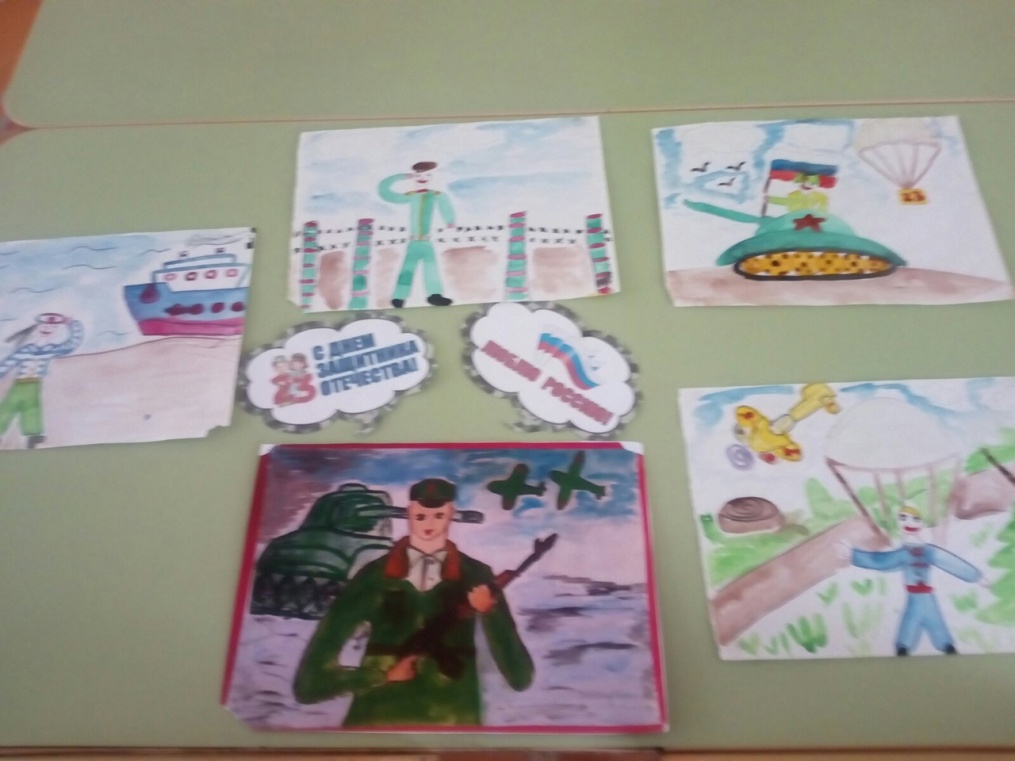 Лэпбук «Военный»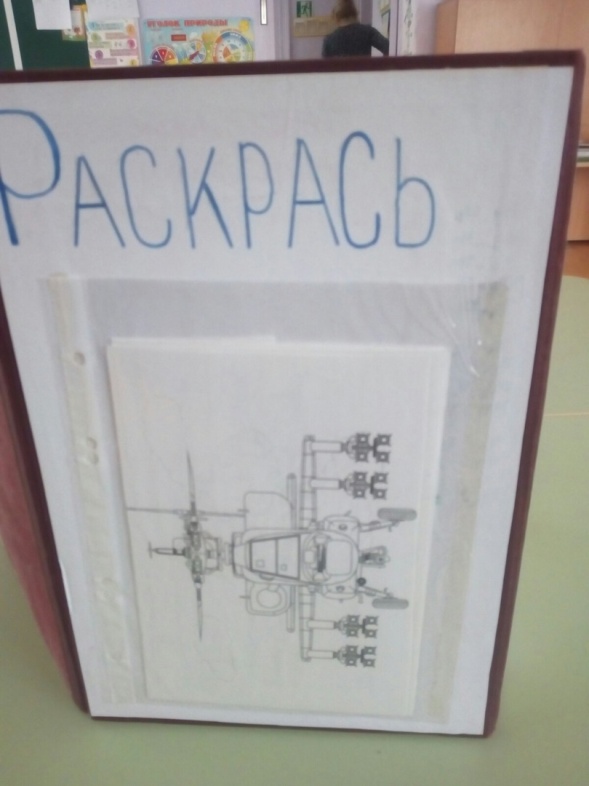 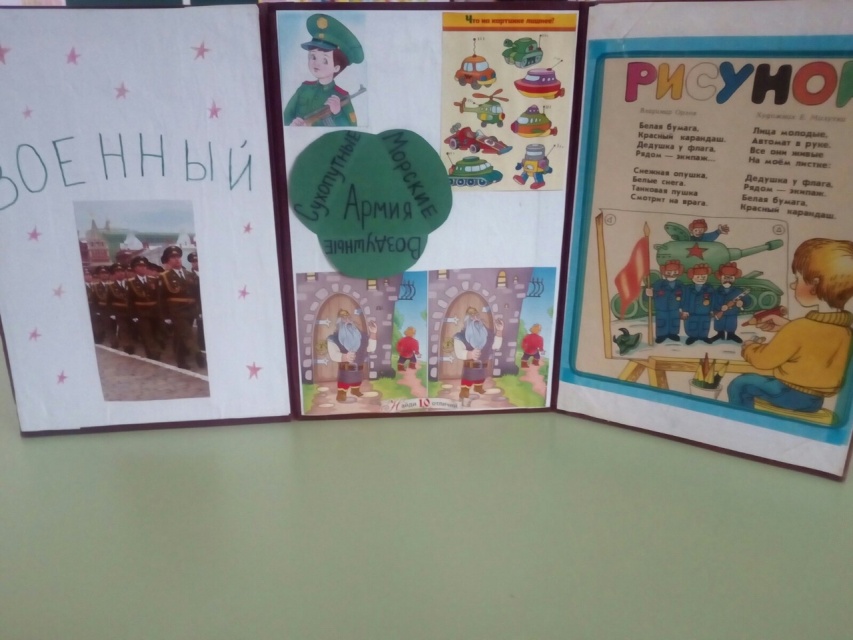 